　　附件：　　1. 河南省冬小麦测土配方施肥区域划分表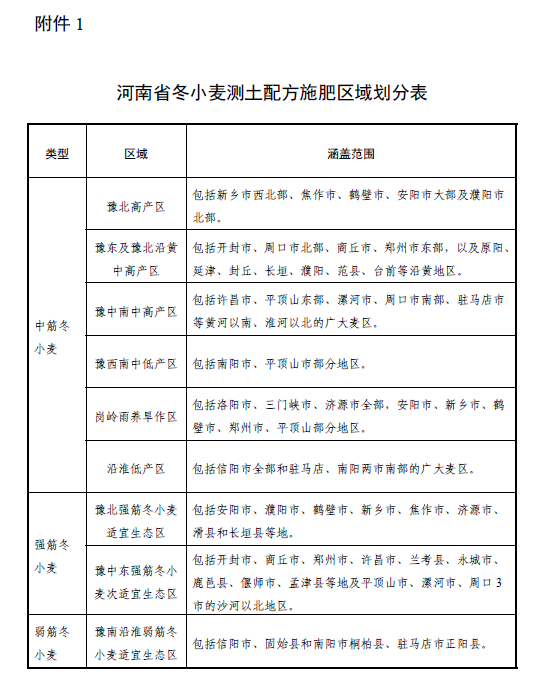 